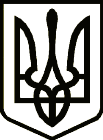 УКРАЇНАСРІБНЯНСЬКА СЕЛИЩНА РАДАЧЕРНІГІВСЬКОЇ ОБЛАСТІРІШЕННЯ(двадцять четверта сесія сьомого скликання)20 грудня 2019 року смт.СрібнеПро результати роботи Срібнянського відділуПрилуцької місцевоїпрокуратури	Заслухавши інформацію  керівника Прилуцької місцевої прокуратури щодо результатів роботи   на території Срібнянського району протягом 11 місяців 2019 року , відповідно до статті 6 Закону  України «Про прокуратуру»  та пункту 36 статті 43 Закону України "Про місцеве самоврядування в Україні" селищна рада вирішила:     	1. Інформацію керівника Прилуцької місцевої прокуратури прийняти до відома.Секретар ради 						І. МАРТИНЮК